Victor Valley Adult Education Regional Consortium 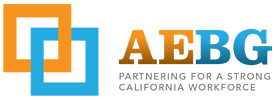 2015-2016 Annual Plan Template Amendement #1Amendment #1 to the Victor Valley Adult Education Regional Consortium’s (VVAERC) “2015-2016 Annual Plan Template” submitted to the California Community College Chancellor’s Office for the November 2, 2015 deadline.This amendment to the “2015-2016 Annual Plan Template” is recommended by the VVAERC in order to secure required resources to implement regional strategies to address Adult Education service gaps in the Victor Valley Region.The 2015-2016 Annual Plan Template was approved by the CCCCO on January 13, 2016.NOW THEREFORE, in consideration of the mutual covenants herein set forth and the mutual benefits to be derived therefrom, the VVAERC agrees to amend the 2015-2016 “Annual Plan Template” to include the following:We hereby amend the VVAERC “2015-2016 Annual Plan Template” language under 4.2 Objective #4 and 4.3 Objective #5 tables as follows:  Cost amounts listed are estimated, actual cost may vary.All other terms of VVAERC “2015-2016 Annual Plan Template” will remain in effect.Objective #4Objective #4Objective #4Objective #4Objective #4ActivityTimelineConsortium Members InvolvedOutcomes 
ExpectedMethod ofAssessing ImpactExpand CTE, work skills, and soft skills training and certifications: (need software and program supplies)2015-2016ALLIncrease in job readiness skills for program participantsParticipant passage rates and program completion data.Snowline JUSD Adult Education Center start-up activities including, but not limited to: office and classroom furniture and supplies, training, instructional technology.Q1 and Q2 2016SnowlineSuccessful enrollment of students and completion of programs of study.Evaluation of enrollment numbers.Explore Washington State’s IBEST 2015-2016ALLCourse offerings that include new contextualized basic skills coursesAccelerated student progressObjective #5Objective #5Objective #5Objective #5Objective #5ActivityTimelineConsortium Members InvolvedOutcomes 
ExpectedMethod ofAssessing ImpactProfessional Development to include attendance to ESL, CTE, Career Pathways, ABE, ASE, and/or other  Adult Education state and national out-of- state conferences2015-2016 YearALLUnderstanding of emerging and best practices from the state and national perspective.Better prepared adult education service providers with increased collaboration.  Participant outcomes: increased transfer students and program completion rates